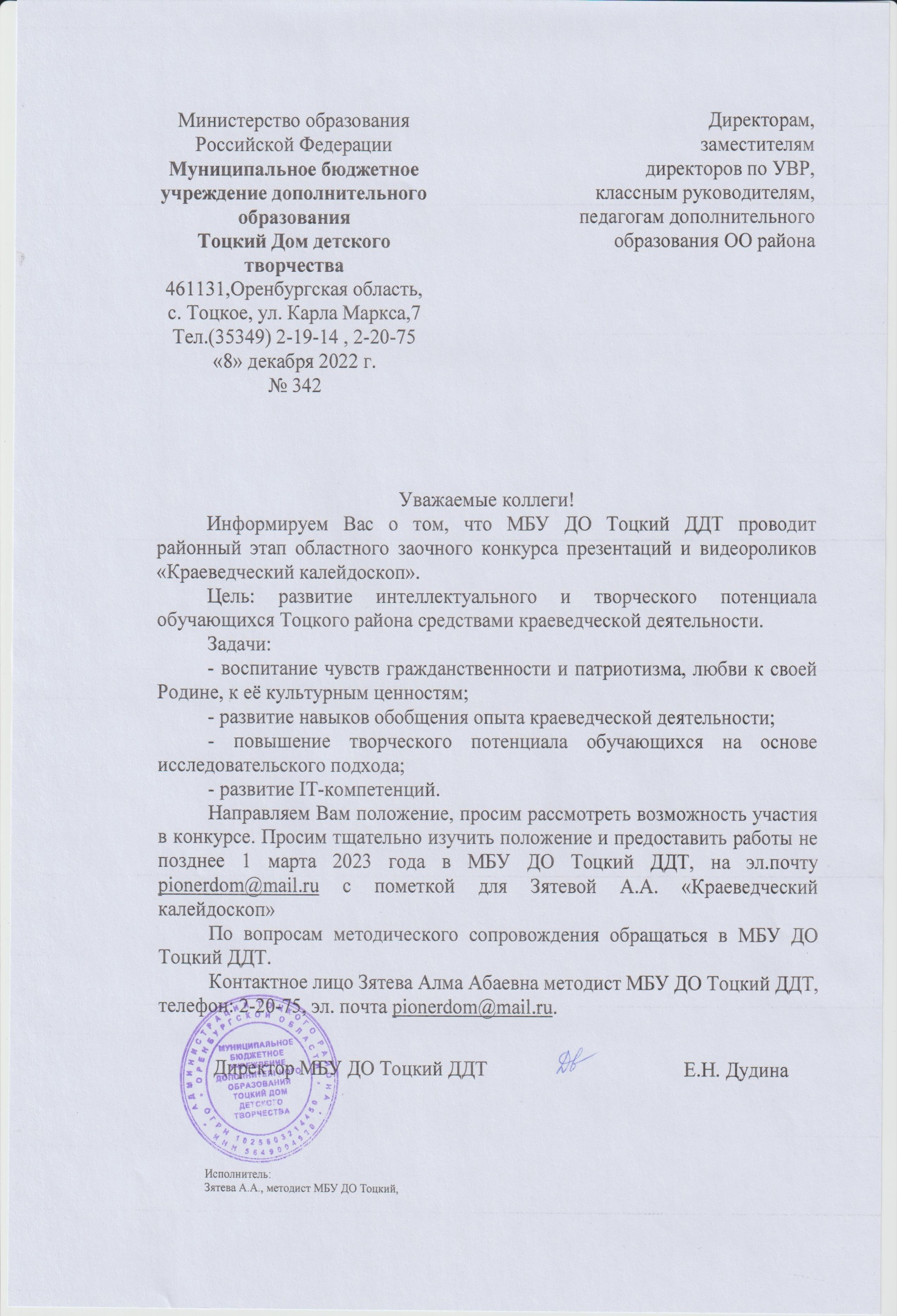 Положениео проведении районного этапа областного заочного конкурсапрезентаций и видеороликов«Краеведческий калейдоскоп»Общие положенияПоложение о проведении районного этапа областного заочного конкурса презентаций и видеороликов «Краеведческий калейдоскоп» (далее- Конкурс) регламентирует порядок, сроки и условия его проведения.Цель и задачиЦель: развитие интеллектуального и творческого потенциала обучающихся Тоцкого района средствами краеведческой деятельности.Задачи:- воспитание чувств гражданственности и патриотизма, любви к своей Родине, к её культурным ценностям;- развитие навыков обобщения опыта краеведческой деятельности;- повышение творческого потенциала обучающихся на основе исследовательского подхода;- развитие IT-компетенций.Руководство и организация КонкурсаОбщее руководство Конкурсом осуществляет Муниципальное бюджетное учреждение дополнительного образования Тоцкий Дом Детского творчества (далее- МБУ ДО Тоцкий ДДТ).Организация и проведение Конкурса возлагается на МБУ ДО Тоцкий ДДТ.Участники КонкурсаК участию в Конкурсе приглашаются обучающиеся организаций общего и дополнительного образования.Конкурс проводится в трёх возрастных группах:младшая (8 – 10 лет);средняя (11 – 14 лет);старшая (15 – 18 лет).Сроки и порядок проведения КонкурсаКонкурс проводится с 1 декабря 2022 г. по 1 марта 2023 г.Для участия в Конкурсе необходимо до 1 марта 2023 г. прислать на адрес электронной почты pionerdom@mail.ru следующие материалы:регистрационную форму (приложение 1); скан-копию (фото) заявления о согласии на обработку персональных данных (приложение 2);фото или скан-копию согласия родителя (законного представителя) на участие в Конкурсе (приложение 3);конкурсную работу: презентацию для младшей возрастной группы или видеоролик для средней и старшей возрастной группы.Номинации Конкурса:краеведческая (краеведческое исследование, экскурсия, путешествие и др.);экологическая (экологический десант, экологическая акция и др.);туристическая (пеший, водный, вело, лыжный походы, туристический слёт и др.)Работы, присланные позднее 1 марта 2023 г., а также подготовленные с нарушением требований, указанных в положении, не рассматриваются.Работы не рецензируются.Требования к оформлению материаловОбщие требованияимя файла пишется на русском языке. В качестве разделительного символа используется знак подчеркивания.
Пример: КК_Экологическая_Бузулук_Гимназия 1_Петров работы, превышающие максимально допустимый для пересылки размер, могут быть загружены в облачные хранилища (в этом случае в регистрационной форме указывается ссылка на работу).Требования к оформлению презентации:работа выполняется в программе PowerPoint; объем презентации – не более 15 слайдов;каждый слайд сопровождается кратким комментарием.Требования к оформлению видеоролика:видеоролики могут бытьсозданы любыми доступными программными средствами;продолжительность видеоролика до 3 минут;видеоролики должны начинаться с информационной заставки с указанием автора(ов) и названия работы.Критерии оценки:обоснование темы, оригинальность, новизна;полное раскрытие темы, заявленной в конкурсной работе, достоверность, актуальность информации;уровень проработанности (завершенность конкурсной работы);уровень авторского компонента в работе;положительный эмоциональный фон;возможностьпрактического применения;наличиеисследовательского аспекта;соответствие требованиям к оформлению.Подведение итогов и награждение победителейКонкурсные работы оценивает жюри, в состав которого входят специалисты в области туристско-краеведческой деятельности.Победители в каждой возрастной группе награждаются дипломами I, II и III степени.Результаты Конкурса размещаются на сайте МБУ ДО Тоцкий ДДТ.Координаторы КонкурсаКоординаторы: Зятева АлмаАбаевна, методист МБУ ДО Тоцкий ДДТ, тел.: 2-19-14Контактная информация: 461132, с. Тоцкое, ул. Карла Маркса, 7, каб.14, тел. (3534) 2-19-14, МБУ ДО Тоцкий ДДТ.Приложение  1Регистрационная формаучастника областного заочного конкурса «Краеведческий калейдоскоп»(образец заполнения)Приложение 2Заявление о согласиина обработку персональных данныхЯ, (далее – законный представитель) _____________________________________________,(ФИО)даю свое согласие организаторам областного заочного конкурса «Краеведческий калейдоскоп»(ГАУДО ООДТДМ им. В.П. Поляничко) на обработку персональных данных  _____________________________________________________________________(ФИО ребенка)на следующих условиях: Организаторы осуществляют обработку персональных данных исключительно в целях организации и проведения областного заочного конкурса «Краеведческий калейдоскоп».Законный представитель дает согласие на обработку персональных данных_____________________________________________________________________(ФИО ребёнка)то есть совершение, в том числе, следующих действий: обработку (включая сбор, систематизацию, накопление, хранение, уточнение (обновление, изменение), использование и размещение), при этом общее описание вышеуказанных способов обработки данных приведено в  Федеральном законе от 27.07.2006  № 152-ФЗ, а также на передачу такой информации третьим лицам в случаях, установленных нормативными документами вышестоящих органов и законодательством. Согласие на фото- и видео-съемку с дальнейшим их использованием и размещением на Интернет-ресурсах ГАУДО ООДТДМ им. В.П. Поляничко, СМИ, а также на передачу фото и видео материалов третьим лицам в случаях участия в конкурсах и мероприятиях различного уровня, осуществление любых иных действий, которые необходимы или желаемы для достижения целей, включая (без ограничений) сбор, систематизацию, накопление, хранение, уточнение (обновление, изменение), использование, обезличивание, блокирование фото и видео материалов.Настоящее согласие может быть отозвано в любой момент по соглашению сторон.Законный представитель по письменному запросу имеет право на получение информации, касающейся обработки персональных данных (в соответствии с п. 4  ст. 14 Федерального закона от 27.06.2006  № 152-ФЗ). Подтверждаю, что ознакомлен (а) с положениями Федерального закона от 27.07.2006 
№ 152-ФЗ «О персональных данных».   «____»______________ 20____ г            _____________      _____________________(Подпись)                                           (ФИО)Приложение 3Согласие родителя (законного представителя) Я, __________________________________________________________(ФИО родителя/законного представителя)даю согласие на участие моего ребёнка (опекаемого) ______________________________________________________________________________________(ФИО ребёнка (опекаемого)в  областномзаочном конкурсе«Краеведческий калейдоскоп», проходящемдистанционно с 1декабря 2022 г. по 15 февраля 2023г.(формат проведения)С положением о проведении заочного конкурса 
«Краеведческий калейдоскоп»,размещённым на сайте ГАУДО ООДТДМ(наименование мероприятия)им. В.П. Поляничко (http://odtdm.ru/) ознакомлен (а), порядок проведения и правила Конкурса мне понятны.Я подтверждаю, что решение об участии моего ребёнка (опекаемого) принято мною осознанно без какого-либо принуждения, в состоянии полной дееспособности.______________							_________________	(дата)									(подпись)НоминациятуристическаяВозрастная группастаршая (15-18 лет)Район Оренбургской областиОренбургскийНаселённый пунктпоселок ЧебенькиСведения об авторе/группе   Петров Андрей, 2001 г.р.,  МОБУ «Средняя общеобразовательная школа № 1» г. Оренбурга, 11 кл., объединение «Юные туристы» ГАУДО «Оренбургский областной Дворец творчества детей и молодёжи им. В.П. Поляничко»Сведения о руководителе     Иванова Светлана Александровна, педагог дополнительного образования ГАУДО «Оренбургский областной Дворец творчества детей и молодёжи   им. В.П. Поляничко»Контактные данные руководителя(электронный адрес, телефон)Katusha99@yandex.ru89990001111Название работы:«Водный поход 1 категории сложности по р. Салмыш»Цель работы:Разработать новый оздоровительный водный маршрут по реке Салмыш для учащихся 5-7 классовЗадачи:1. Проанализировать учебную и справочную информацию по теме;2. Составить схему и описание водного маршрута по реке Салмыш для учащихся 5-7 классов;3.Организовать оздоровление средствами активного отдыха и туризма в летний период.Конечный результат деятельности:Был разработан оздоровительный туристский маршрут.